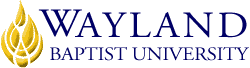 WBUOnlineSchool of Business2. UNIVERSITY MISSION STATEMENTWayland Baptist University exists to educate students in an academically challenging, learning-focused and distinctively Christian environment for professional success and service to God and humankind.3. COURSE NUMBER & NAME: ACCT 5301 Managerial Accounting4. TERM: Fall 25. INSTRUCTOR: Dr. Ralph J. Palumbo6. CONTACT INFORMATION:Office phone: 520-877-2640	WBU Email: rpalumbo@wbu.edu7. OFFICE HOURS, BUILDING & LOCATION:   Virtual8. COURSE MEETING TIME & LOCATION:Virtual9. CATALOG DESCRIPTION: Presentation, analysis, and interpretation of accounting data for use in planning, organizing, actuating, and controlling activities.10. PREREQUISITE:BUAD 5301.11. REQUIRED TEXTBOOK AND RESOURCE MATERIAL: Wayland Baptist University has partnered with online providers to provide a digital copy of the required textbook available on Blackboard day one of class.  The prices are very competitive with the market and in most cases below the standard cost.  The price of the textbook will be billed to your student account.  To check the price of the textbook please locate your required course material at https://bookstore.wbu.edu.  Once you access the textbook it will ask you if you would like to opt-out.  If you choose NOT to use this version, you MUST opt-out or you will be charged and refunds are not available.12. OPTIONAL MATERIALS: None13. COURSE OUTCOMES AND COMPETENCIES:Distinguish between financial accounting and managerial accounting.Comprehend the principles of product costing, planning, and control in a functional-based system.Apply Cost-Profit-Volume analysis.Explain the behavioral aspects of budgeting.Explain and use relevant cost information in managerial decisions.Use Activity-Based-Costing to perform case analysis.14. ATTENDANCE REQUIREMENTS:As stated in the Wayland Catalog, students enrolled at one of the University’s external campuses should make every effort to attend all class meetings. All absences must be explained to the instructor, who will then determine whether the omitted work may be made up. When a student reaches that number of absences considered by the instructor to be excessive, the instructor will so advise the student and file an unsatisfactory progress report with the campus executive director. Any student who misses 25 percent or more of the regularly scheduled class meetings may receive a grade of F in the course. Additional attendance policies for each course, as defined by the instructor in the course syllabus, are considered a part of the University’s attendance policy.15. STATEMENT ON PLAGIARISM & ACADEMIC DISHONESTY:Wayland Baptist University observes a zero tolerance policy regarding academic dishonesty. Per university policy as described in the academic catalog, all cases of academic dishonesty will be reported and second offenses will result in suspension from the university.16. DISABILITY STATEMENT:In compliance with the Americans with Disabilities Act of 1990 (ADA), it is the policy of Wayland Baptist University that no otherwise qualified person with a disability be excluded from participation in, be denied the benefits of, or be subject to discrimination under any educational program or activity in the university. The Coordinator of Counseling Services serves as the coordinator of students with a disability and should be contacted concerning accommodation requests at (806) 291-3765. Documentation of a disability must accompany any request for accommodations.17. COURSE REQUIREMENTS and GRADING CRITERIA:GRADING:	Quizzes (8)				 50%		Homework (through CengageNow)	 30%Participation (8 discussions)		 20%	Total 					100%Note:  Course grades will be based on Wayland Baptist University policy:			A = 90-100%			B = 80- 89.99%			C = 70- 79.99%			D = 60- 69.99%	 		F = below 60%I (Incomplete) and W (Withdrawal) grades will be awarded according to University Policy.17.1 Grade Appeal Statement: “Students shall have protection through orderly procedures against prejudices or capricious academic evaluation. A student who believes that he or she has not been held to realistic academic standards, just evaluation procedures, or appropriate grading, may appeal the final grade given in the course by using the student grade appeal process described in the Academic Catalog. Appeals  may  not  be  made  for  advanced  placement  examinations  or  course bypass examinations. Appeals are limited to the final course grade, which may be upheld, raised, or lowered at any stage of the appeal process. Any recommendation to lower a course grade must be submitted through the Vice President of Academic Affairs/Faculty Assembly Grade Appeals Committee for review and approval. The Faculty Assembly Grade Appeals Committee may instruct that the course grade be upheld, raised, or lowered to a more proper evaluation.”18. TENTATIVE SCHEDULEPosted In Black Board19. ADDITIONAL INFORMATIONAll correspondence with the professor must come from your WBU email account and include your full name, course title and section to earn a response.Format:  This is an online course and you are expected to have access to the Internet and possess adequate computer competencies to email assignments as attachments and download and upload files.  This course requires homework and discussions on a weekly basis. The course is not designed as a self-paced course. No excuses because of other classes or commitments will be accepted for your failure to comply with these requirements.Announcements will be posted on the site from time to time and you are responsible for reading and adhering to all information in the announcements. Discussion Board: The professor will initiate a discussion board and students are encouraged to exchange ideas through the discussion board. Remember, all work submitted must be your own. Participation in the discussion board will be the basis for your class participation grade and takes the place of live discussion in a classroom setting. The purpose is to exchange ideas among students and the professor so feel free to respond to other students’ remarks or ask the professor to jump in. All students are expected to logon a minimum of two days (and make a post on each day) and have a total of three posts each week to earn full credit.  Students are required to have an initial post no later than Wednesday of the current week. There will be a penalty of 20% for failure to have your initial post completed by Wednesday 11:59 PM Central Time Zone. You initial post will be a minimum of 300 words and replies to classmates will be a minimum of 100 words. Participation requires that your post add something of value to the discussion and should be more than a mere “I agree” or “good post”. Participation does not mean going back to prior discussions and posting comments, which is too late. All questions regarding the course, homework or reading assignments or other related course questions are to be posted in the Help! Discussion Board so that all students have an opportunity to read them and comment. The course is not designed as a one-on-one course with the professor and, as in a classroom; sometimes many students have the same question. Posting a question to the discussion board will help all of us get through the course easier. Please note that the discussion board is for discussion of the current chapter and you are expected to participate. Your grade will be computed as an average of the number of posts and the number of days you were present AND posted. The Discussion Board will open the week before the current week. Grading Rubric for Discussion BoardPost on one day	25.0Post on second day	25.0Total for days			 50Initial post		16.66Second post		16.67Third post		16.67Total for posts			 50TOTAL				100Assignments: A schedule of reading assignments, Exercises and Problems by week will be posted in the Assignment area. All homework assignments will be completed using Cengage. All homework assignments will be completed using CengageNow. Assigned chapters are to be read and assignments completed by 11:55 PM Central Time, Saturday. You will be allowed a one week grace period to complete work with a penalty. After one week you will no longer have access to the assignment. The course is designed to run from Monday morning to midnight the following Saturday.  If you would like to begin your discussion board work on Sunday for the upcoming week that is acceptable, but no posting on Sunday for the prior week will be accepted. NOTE:  This course ends at 11:59 PM Central Time Zone on Saturday of the week to correspond with the ending of the term, which is always a Saturday.Quizzes:  There will be eight weekly quizzes.  Quizzes are timed but may be taken as many as two times with your highest score earned entered into the grade book.  Due to the allowance of two attempts, there will be no resetting of quizzes. Weekly quizzes will close at 11:59 PM Central Time Zone on Saturday and there will be no extension of time to complete the quizzes.	There is no makeup of missed Discussion Board work.	There is no extra credit or alternative assignments.COURSE CONDUCT:No make-up exams except for documented emergencies! No make of miss discussion board work.Late assignments will be penalized. Assignments are due by 11:59 PM Saturday CST.Any exams or assignments that appear to be the same as that of any other student will result in a grade of zero for both students.  Independent work on assignments is critical if the student is to understand the concepts and applications presented in this course.In all written assignments, good grammar, spelling and style are expected and will affect your grade.BOOKAUTHOREDYEARPUBLISHERISBN# UPDATEDCornerstones of Managerial AccountingMowen7th2018Cengage Learning** Bundle ** 9781-33738-428512/12/17